6-30-2022Every year SCWD receives questions about the presence of the Naegleria fowleri amoeba that causes primary meningoencephalitis (PAM) disease.  Everyone should be aware that this amoeba thrives in most untreated, fresh surface water in our area and is most likely present in the Wheeler Branch Reservoir as well.  If you have more questions or concerns please follow the links for more information. https://www.cdc.gov/parasites/naegleria/general.htmlwww.dshs.state.tx.us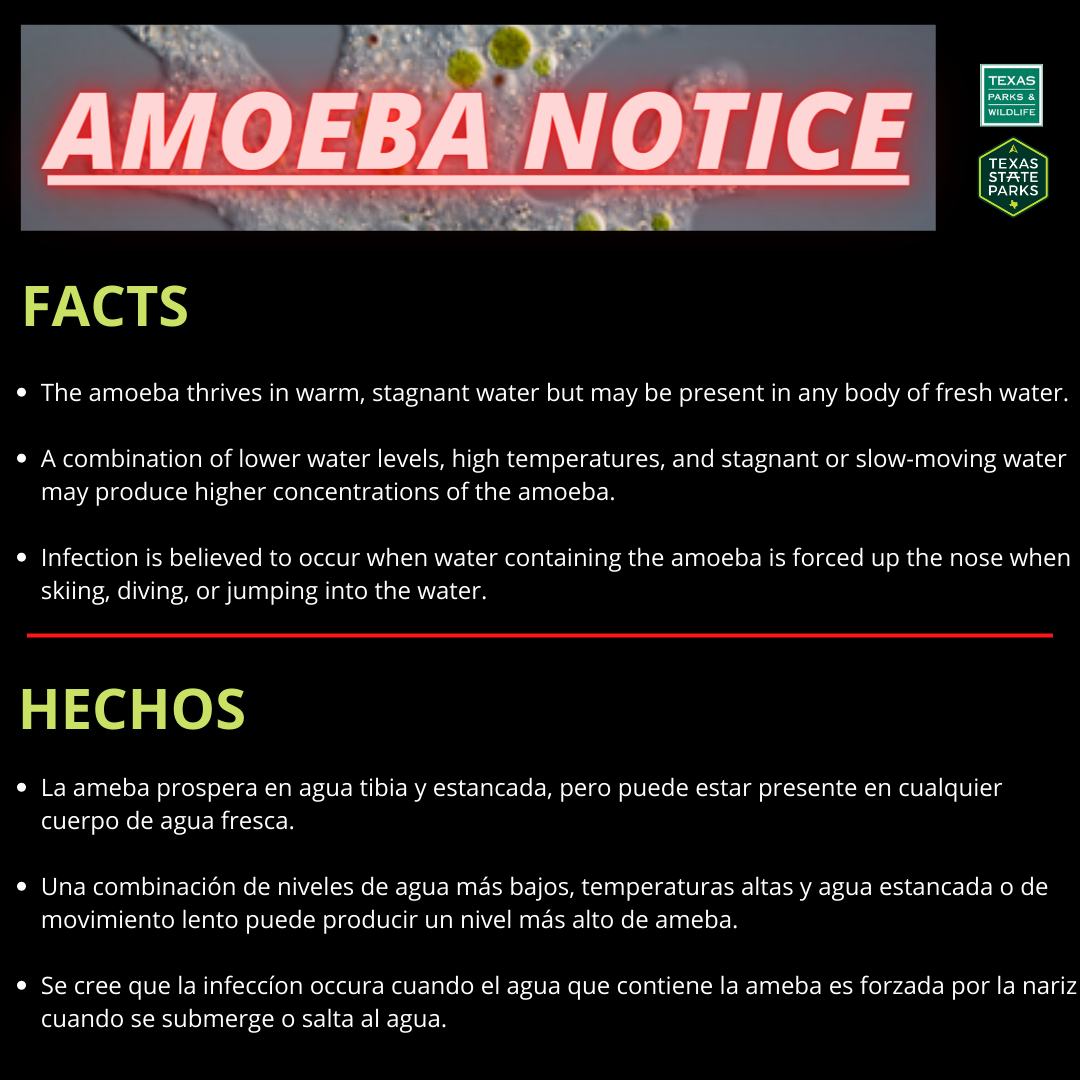 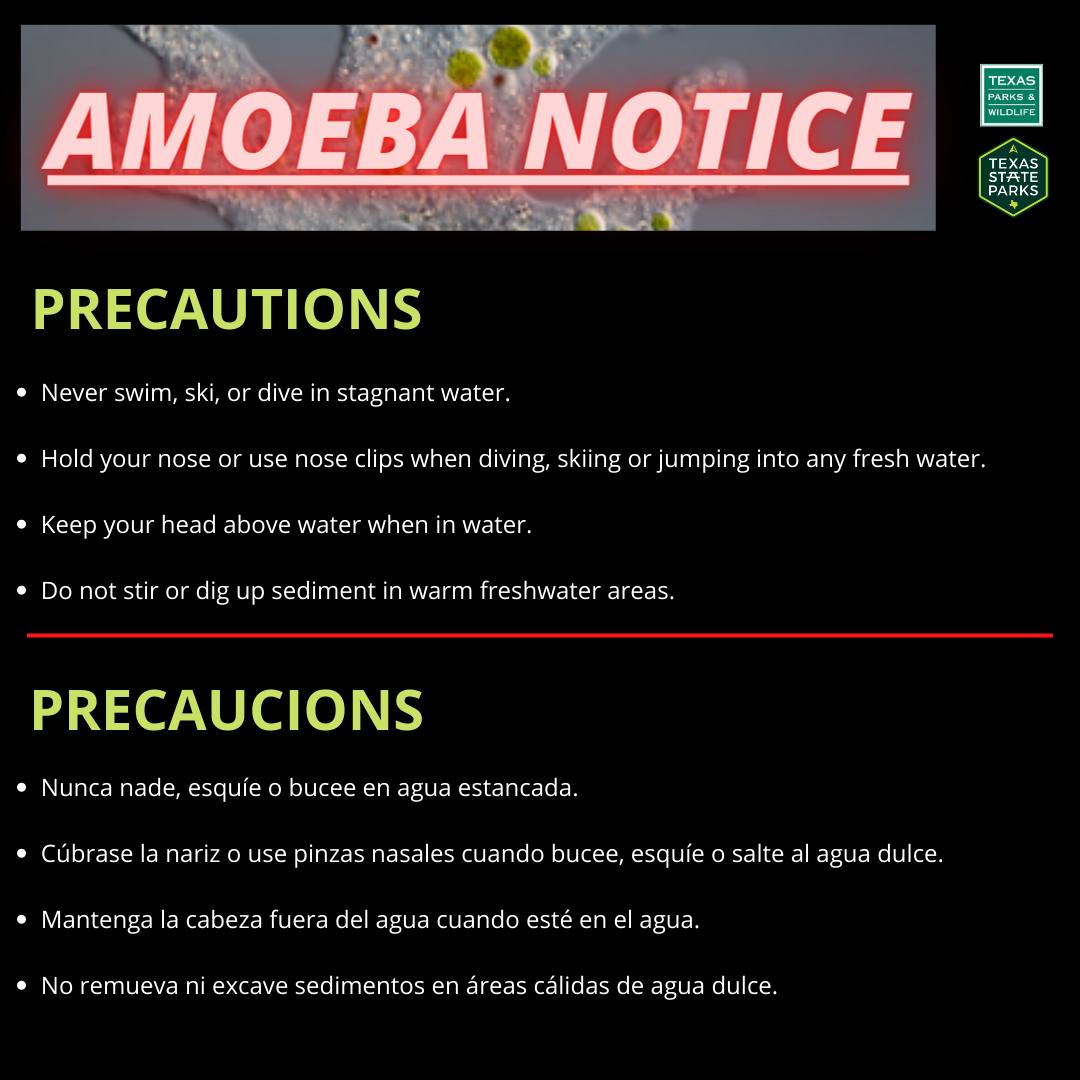 